На основу члана 116. став 1. Закона о јавним набавкама („Сл.гласник РС“ бр.124/2012, 14/2015 и 68/2015),  Градска управа за инфраструктуру и развој  објављујеОБАВЕШТЕЊЕ О ЗАКЉУЧЕНОМ УГОВОРУ
Врста поступка јавне набавке: отворени поступак  Врста предмета набавке: услугеОпис предмета набавке: Набавка, превоз и испорука јаловинеПредмет јавне набавке је обликован у четири партије. Партија 2 – Горјани, Злакуса, Крвавци, Севојно, Качер, Бела Земља, БуарНазив и ознака из општег речника набавке: камен за насипање – 14212310-6.Процењена вредност јавне набавке: 6.666.667 динара без ПДВ-аПроцењена вредност за партију 2: 1.570.000 динара без ПДВ-аУговорена вредност јавне набавке: 1.376.000 динара без ПДВ-а                                                             1.651.200 динара са ПДВ-омКритеријум за доделу уговора: најнижа понуђена ценаБрој примљених понуда: 2 (две) понудеНајвиша понуђена цена: 2.100.000 динара без ПДВ-аНајнижа понуђена цена: 1.376.000 динара без ПДВ-аНајвиша понуђена цена код прихватљивих понуда: 1.376.000 динара без ПДВ-аНајнижа понуђена цена код прихватљивих понуда: 1.376.000 динара без ПДВ-аДео или вредност уговора који ће се извршити преко подизвођача: не наступа са подизвођачемДатум доношења одлуке о додели уговора:  05.03.2020. годинеДатум закључења уговора:  19.03.2020. годинеОсновни подаци о добављачу:  СЗР и аутопревозник Борко Масал предузетник Ужице ул.Орловац 16/а;  ПИБ:104384258; МБ: 60144010Период важења уговора: до испуњења уговорних обавезаОколности које представљају основ за измену уговора:  Члан 115. Закона о јавним набавкамаЛица за контакт: Славиша Пројевић  slavisa.projevic@uzice.rs и Милица Николић  milica.nikolic@uzice.rs  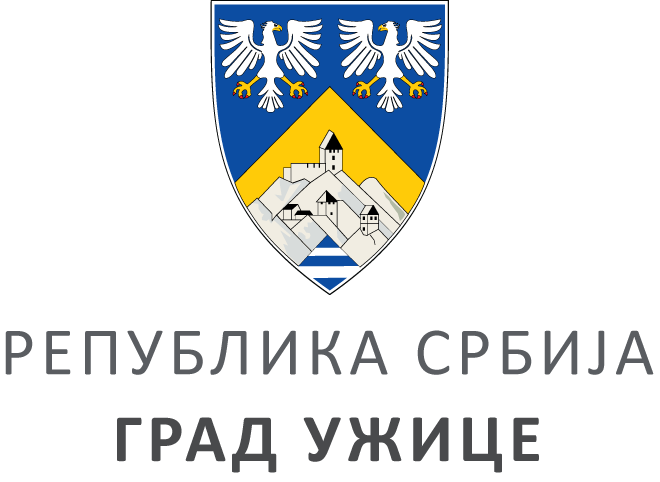 ГРАДСКА УПРАВА ЗА ИНФРАСТРУКТУРУ И РАЗВОЈГРАДСКА УПРАВА ЗА ИНФРАСТРУКТУРУ И РАЗВОЈГРАДСКА УПРАВА ЗА ИНФРАСТРУКТУРУ И РАЗВОЈГРАДСКА УПРАВА ЗА ИНФРАСТРУКТУРУ И РАЗВОЈVIII ББрој: 404-14/20ББрој: 404-14/20Датум:Датум:19.03.2020. године